Publicado en Villaverde del Río, Sevilla el 02/08/2019 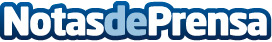 España se coloca entre los 10 países más vegetarianos del mundoUn estudio reciente publicado por la Consultora de Estrategia, Innovación y Diseño, Lantern revela que el 10 % de la población española ya tiene una alimentación principalmente vegetalDatos de contacto:Moraima Catering677 44 31 78Nota de prensa publicada en: https://www.notasdeprensa.es/espana-se-coloca-entre-los-10-paises-mas Categorias: Nacional Nutrición Gastronomía Sociedad Andalucia Restauración http://www.notasdeprensa.es